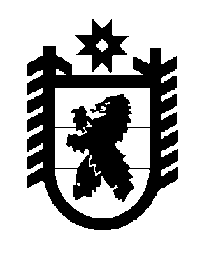 РЕСПУБЛИКА КАРЕЛИЯСОВЕТ МЕЛИОРАТИВНОГО СЕЛЬСКОГО ПОСЕЛЕНИЯIV сессия V созываРЕШЕНИЕ« 15» декабря 2022 года                                                                                             № 3О бюджете Мелиоративного сельского поселения на 2023 годНа основании пункта 1 части 1 статьи 14 и статьи 52  Федерального закона 
от 06 октября 2007 года № 131-ФЗ «Об общих принципах организации местного самоуправления в Российской Федерации», пункта 1 статьи 187 Бюджетного кодекса Российской Федерации Совет Мелиоративного сельского поселения решил:Утвердить прилагаемый бюджет муниципального образования «Мелиоративное сельское поселение» на 2023 год:Статья 1. Основные характеристики бюджета Мелиоративного сельского поселения1. Утвердить основные характеристики бюджета Мелиоративного сельского поселения  на 2023 год:1.1. общий объем доходов бюджета Мелиоративного сельского поселения  в сумме 
12 692 511,14  рублей, в том числе объем межбюджетных трансфертов в сумме 
1 006 861,14 рубль. 1.2. общий объем расходов бюджета Мелиоративного сельского поселения в сумме 
13 012 308,83 рублей;1.3. Дефицит бюджета Мелиоративного сельского поселения в сумме 319 797,69 рублей.Статья 2. Нормативы распределения доходов бюджету Мелиоративного сельского поселения.В соответствии с пунктом 2 статьи 1841 Бюджетного кодекса Российской Федерации утвердить нормативы распределения доходов бюджету Мелиоративного сельского поселения на 2023 год согласно приложению № 1 к настоящему Решению.Статья 3. Особенности администрирования доходов бюджета Мелиоративного сельского поселения Установить, что в 2023 году доходы от сдачи в аренду имущества, находящегося в собственности Мелиоративного сельского поселения и переданное в оперативное управление бюджетным учреждениям  Мелиоративного сельского поселения, в полном объеме зачисляются и используются в установленном порядке на общее (совокупное) покрытие  расходов бюджета Мелиоративного сельского поселения.Статья 4. Особенности использования средств, получаемых бюджетными учреждениями Мелиоративного сельского поселения4.1. Средства от оказания платных услуг, безвозмездные поступления от физических и юридических лиц, международных организаций, в том числе добровольные пожертвования, и средства от иной приносящей доход деятельности, полученные бюджетными учреждениями Мелиоративного сельского поселения, учитываются на счете бюджета Мелиоративного сельского поселения.4.2. Средства от оказания платных услуг, безвозмездные поступления от физических и юридических лиц, международных организаций, в том числе добровольные пожертвования, и средства от иной приносящей доход деятельности, полученные бюджетными учреждениями Мелиоративного сельского поселения, подлежат зачислению и отражению в доходах бюджета Мелиоративного сельского поселения.4.3. Средства от оказания платных услуг направляются на компенсацию фактически осуществленных расходов, связанных с ведением коммерческой (предпринимательской) деятельности, в установленном отделом финансов и централизованного бухгалтерского учета и отчетности администрации Мелиоративного сельского поселения порядке в соответствии с бюджетными сметами бюджетных учреждений.4.4. Безвозмездные поступления от физических и юридических лиц, международных организаций и правительств иностранных государств, в том числе добровольные пожертвования, и средства от иной приносящей доход деятельности направляются соответственно целям их предоставления..4.5. Бюджетные учреждения обеспечивают ведение раздельного учета доходов (расходов), полученных (произведенных) в рамках целевого финансирования и за счет иных источников.Статья 5. Бюджетные ассигнования бюджета Мелиоративного сельского поселения.5.1. Утвердить ведомственную структуру расходов бюджета Мелиоративного сельского поселения по разделам и подразделам, целевым статьям и видам расходов классификации расходов бюджетов на 2023 год согласно приложению № 2 к настоящему Решению.5.2. Утвердить  распределение бюджетных ассигнований по разделам и подразделам, целевым статьям и видам расходов классификации расходов бюджетов на 2023 год согласно приложению № 3 к настоящему Решению.Статья 6. Межбюджетные трансферты бюджету Мелиоративного сельского поселения из бюджета Прионежского муниципального района.Утвердить распределение межбюджетных трансфертов из бюджета Прионежского муниципального района бюджету Мелиоративного сельского поселения на 2023 год согласно приложению № 5 к настоящему Решению.Статья 7. Особенности использования бюджетных ассигнований по обеспечению деятельности органов муниципальной власти Мелиоративного сельского поселения и бюджетных учреждений Мелиоративного сельского поселения.Глава Мелиоративного сельского поселения не вправе принимать решения, приводящие к увеличению в 2023 году численности муниципальных служащих и работников организаций бюджетной сферы Мелиоративного сельского поселения, за исключением случаев изменения полномочий и функций органов муниципальной власти, бюджетных учреждений Мелиоративного сельского поселения.Статья 8. Источники финансирования дефицита бюджета Мелиоративного сельского поселения. Утвердить источники внутреннего финансирования дефицита бюджета Мелиоративного сельского поселения на 2023 год согласно приложению № 4 к настоящему Решению.Статья 9. Особенности исполнения бюджета Мелиоративного сельского поселения.9.1. Установить в соответствии с пунктом 3 статьи 217 Бюджетного кодекса Российской Федерации следующие основания для внесения в 2023 году изменений в показатели сводной бюджетной росписи бюджета Мелиоративного сельского поселения, связанные с особенностями исполнения бюджета Мелиоративного сельского поселения и (или) Перераспределения бюджетных ассигнований между получателями средств бюджета Мелиоративного сельского поселения:1) распределение межбюджетных трансфертов на реализацию федеральных, республиканских целевых программ и иных мероприятий, осуществляемых на территории  Мелиоративного сельского поселения, иные целевые безвозмездно передаваемые в 2023 году из бюджета Прионежского муниципального района, бюджету  Мелиоративному  сельскому поселению, поступающих сверх сумм, предусмотренных настоящим Решением, в соответствии с целевым назначением, а также федеральным и региональным законодательством;2)  перераспределение средств в случаях образования в ходе исполнения бюджета Мелиоративного сельского поселения на 01 января 2023 года экономии, за исключением средств, связанных с расходами на выполнение публичных нормативных обязательств, между разделами, подразделами, целевыми статьями, видами расходов бюджетов Российской Федерации;3) распределение остатков средств, переданных из бюджета Прионежского муниципального района и находящихся на 1 января 2023 года на счете бюджета  Мелиоративного сельского поселения в Отделении Федерального казначейства по Прионежскому району.Статья 10. Заключительные положения.10.1. Нормативные и иные правовые акты Мелиоративного сельского поселения, влекущие дополнительные расходы за счет средств бюджета Мелиоративного сельского поселения на 2023 год, а также сокращающие поступления доходов, реализуются и применяются только при наличии соответствующих источников дополнительных поступлений в бюджет Мелиоративного сельского поселения и (или) при сокращении расходов  бюджета Мелиоративного сельского поселения на 2023 год, с внесением соответствующих изменений в настоящее Решение.10.2. В случае если реализация правового акта частично (не в полной мере) обеспечена источниками финансирования из бюджета Мелиоративного сельского поселения, такой правовой акт реализуется и применяется в пределах средств, предусмотренных в  бюджете Мелиоративного сельского поселения на 2023 год.10.3. В случае если иные нормативные правовые акты, устанавливающие бюджетные обязательства, реализация которых обеспечивается за счет средств бюджета Мелиоративного сельского поселения, противоречат настоящему Решению, применяется настоящее Решение. 2.  Настоящее Решение вступает в силу после его официального опубликования (обнародования).    Председатель СоветаМелиоративного сельского поселения                                                     Н.Г. Шипнягова     Глава Мелиоративного сельского поселения                                          О.А. ГаврилюкПОЯСНИТЕЛЬНАЯ ЗАПИСКА к бюджету Мелиоративного сельского поселения Прионежского муниципального района на 2023 годОБЩИЕ ПОЛОЖЕНИЯПри подготовке бюджета Мелиоративного сельского поселения на 2023 год Администрацией за основу приняты стратегические цели и приоритеты социально-экономического развития района, определенные Бюджетным посланием Президента Российской Федерации Федеральному Собранию Российской Федерации, Концепцией социально-экономического развития Республики Карелия на период до 2023 года и исходя из основных параметров прогноза социально-экономического развития Прионежского муниципального района на 2023 год.В этой связи основными задачами бюджетной политики при формировании бюджета Мелиоративного сельского поселения Прионежского    муниципального    района    на  предстоящий финансовый год определены:- использование бюджета в качестве одного из важнейших инструментов стимулирования экономики;- обеспечение долгосрочной сбалансированности и устойчивости бюджета;- обеспечение поэтапной индексации заработной платы работников бюджетной сферы района;- безусловное выполнение расходных обязательств Мелиоративного сельского поселения Прионежского муниципального района;Основные характеристики бюджета Мелиоративного сельского поселения на 2023 годИсходя из вышеизложенных принципов и прогнозных условий социально-экономического развития Прионежского муниципального района основные параметры бюджета  Мелиоративного сельского поселения Прионежского муниципального района определены:- на 2023 год по доходам в сумме 12 592 511,14 рубля, по расходам – 13 012 308,83 рубля с учетом межбюджетных трансфертов из бюджета Прионежского муниципального района  1 006 861,14 рублей и дефицита бюджета – 319 797,69 рублей.П. ДОХОДЫ БЮДЖЕТА МЕЛИОРАТИВНОГО СЕЛЬСКОГО ПОСЕЛЕНИЯ ПРИОНЕЖСКОГО МУНИЦИПАЛЬНОГО РАЙОНАФормирование доходной базы бюджета поселенияВ основу расчетов прогнозируемого поступления доходов в бюджет муниципального образования на 2023 год положены:- основные показатели прогноза социально-экономического развития Мелиоративного сельского поселения Прионежского муниципального района в предстоящем финансовом году;-  прогнозные      показатели     поступления     доходов,      представленные администраторами поступлений в бюджет.Налоговое и бюджетное законодательство Российской Федерации и Республики Карелия, учтенное в расчетах доходовВ соответствии со статьей 174.1 Бюджетного кодекса Российской Федерации в расчетах доходов бюджета Мелиоративного сельского поселения Прионежского муниципального района учтены принятые федеральные законы, предусматривающие внесение изменений и дополнений в налоговое и бюджетное законодательство, и изменения налогового и бюджетного законодательства Российской Федерации и Республики Карелия, вступающие в силу с 2023 года. Исходя из вышеизложенных прогнозных условий, основные параметры бюджета Мелиоративного сельского поселения Прионежского муниципального района определены по доходам (собственным):- на 2023 год в сумме 12 692 511,14 рублей. Основными бюджетообразующими доходными источниками являются: налог на доходы физических лиц (59 % от общей суммы прогнозируемых поступления), земельный налог (9 %), доходы от использования имущества, находящегося в государственной и муниципальной собственности (15 %).В составе прогнозируемой суммы доходов бюджета поселения доля собственных доходов составляет 92,0 %, доля безвозмездных поступлений – 8 % от общего объема доходов.В составе доходов бюджета поселения 2023 года налоговые и неналоговые  доходы  составляют 11 685 650,00 рублей, из них налоговые доходы  9 185 650,00 рублей  (79 %), неналоговые доходы  2 500 000,00 рублей (21 %).Объем поступлений налога на доходы физических лиц прогнозируется в сумме          7 500 000 рублей, что соответствует по ожидаемому поступлению в 2022 году.  Норматив зачисления в  бюджет поселения  налога на доходы физических лиц составляет 100 %. Поступление в бюджет налога на имущество физических лиц на 2023 год прогнозируется  исходя из его ожидаемого исполнения за 2022 год, и составляет в сумме 175 000 рублей. Норматив зачисления в  бюджет поселения  налога на имущество физических лиц составляет 100%. Поступление в бюджет земельного налога на 2023 год прогнозируется  исходя из его ожидаемого исполнения за 2022 год с учетом результатов кадастровой стоимости земельных участков в составе земель садоводческих, огороднических и дачных объединений на территории Республики Карелия, объем поступлений налога прогнозируется в сумме 1 200 000 рублей. Норматив зачисления в  бюджет поселения земельного налога составляет 100%. Налоговой базой для исчисления земельного налога является кадастровая стоимость земельных участков. Поступление акцизов на автомобильный бензин, прямогонный бензин, дизельное топливо, моторные масла для дизельных и карбюраторных (инверторных) двигателей, производимых на территории Российской Федерации, прогнозируется  на 2023 год в сумме 310 650 рублей с учетом установленного дифференцированного норматива отчислений в местный бюджет 0,0567% и протяженности автомобильных дорог местного значения. Поступление доходов от сдачи в аренду имущества, находящегося в оперативном управлении органов управления поселений и созданных ими учреждений  в 2023 году планируется в сумме 1 900 000 рублей. Норматив зачисления в местный бюджет составляет - 100%. Расчет прогнозируемой суммы произведен на основании заключенных договоров аренды муниципального имущества.Прочие доходы от оказания платных услуг (работ) получателями средств бюджетов поселений  на 2023 год прогнозируются  главным  администратором доходов бюджета Мелиоративного сельского поселения, в соответствии с перечнем оказываемых услуг и установленными ценами и тарифами в размере 250 000 рублей. Прочие неналоговые доходы бюджетов поселений спрогнозированы следующим образом:- Прочие неналоговые доходы бюджетов поселений – 250 000 рублей (Погашение долга по мировому соглашению от 30.09.2021 к исполнительному производству № 5383/14/13/10 от 08.07.2014 г. задолженность 2 331 000 рубль в отношении должника Администрация Прионежского муниципального района).В  бюджете поселения предусмотрены безвозмездные поступления. Общий объем безвозмездных поступлений  составляет в 2023 году – 1 006 861,14 рублей. Региональный фонд компенсацийРегиональный фонд компенсаций образуется в составе бюджета Республики Карелия в целях финансового обеспечения исполнения органами местного самоуправления отдельных государственных полномочий.Средства Фонда компенсаций предоставляются в форме субвенций в сумме 444 300,00 рублей.1.На осуществление полномочий по первичному воинскому учету на территориях, где отсутствуют военные комиссариаты в сумме 442 300 руб.2. На осуществление государственных полномочий Республики Карелия по созданию и обеспечению деятельности административных комиссий и определению перечня должностных лиц, уполномоченных составлять протоколы в сумме 2000 рублей.          - Иные межбюджетные трансферты из бюджета муниципального района бюджетам поселений на исполнение переданных полномочий в части предоставления гос. услуги по регистрационному учету граждан РФ по месту пребывания и жительства 157 554,60 рубля	- Прочие безвозмездные поступления:субсидии местным бюджетам из бюджета Республики Карелия на реализацию мероприятий по формированию современной городской среды на 2023 год –334 668,08  рублей. Субсидии бюджетам муниципальных районов на реализацию мероприятий государственной программы Республики Карелия «Развитие культуры» (в целях частичной компенсации расходов на повышение оплаты труда работников бюджетной сферы) – 70 338,46 рублей.РАСХОДЫ БЮДЖЕТА МЕЛИОРАТИВНОГО СЕЛЬСКОГО ПОСЕЛЕНИЯФормирование расходов бюджета Мелиоративного сельского поселения Прионежского муниципального района на 2023 финансовый год произведено на основе Закона Республики Карелия от 01.11.2005 г. № 915-ЗРК «О межбюджетных отношениях в Республике Карелия», а так же Закона Республики Карелия «О порядке решения вопросов местного значения городских, сельских поселений в Республике Карелия и о приостановлении действия отдельных положений Закона Республики Карелия «О межбюджетных отношений в Республики Карелия». По учреждениям и мероприятиям, нормативы на содержание и проведение которых не разрабатывались, потребность в средствах определялась в соответствии действующими нормативными документами прямым счетом с учетом необходимости достижения наилучшего результата с меньшими затратами. Планирование расходов бюджета Мелиоративного сельского поселения осуществлено главным распорядителем средств бюджета Мелиоративного сельского поселения в соответствии со следующими основными приоритетами расходования государственных средств:финансовое обеспечение в полном объеме публичных нормативных обязательств Мелиоративного сельского поселения;финансовое обеспечение действующих расходных обязательств Мелиоративного сельского поселения.Структура расходной части  бюджета на 2023 год характеризуется следующими данными:Общая сумма расходов бюджета Мелиоративного сельского поселения Прионежского муниципального района на 2023 год определена в размере 13 012 308,83 рубля.Раздел 0100 «Общегосударственные вопросы»По разделу «Общегосударственные вопросы» предусмотрены расходы на обеспечение деятельности Главы Мелиоративного сельского поселения Прионежского муниципального района и другие общегосударственные вопросы.Всего расходы по разделу определены в сумме 4 131 554,60 рублей.Раздел 0200 «Национальная оборона»По данному разделу предусмотрены расходы на осуществление первичного воинского учета на территории, где отсутствуют военные комиссариаты, определены в сумме 442 300,00 рублей.Раздел 0300 «Национальная безопасность и правоохранительная деятельность»По данному разделу предусмотрены расходы, связанные с обеспечением профилактики правонарушений на территории Мелиоративного сельского поселения, предупреждение и ликвидация последствий чрезвычайных ситуаций и стихийных бедствий природного и техногенного характера, организации профилактики пожарной безопасности в поселении и профилактики экстремизма и терроризма на территории Мелиоративного сельского поселения в сумме 117 000 рублей.Раздел 0400 «Национальная экономика»По разделу 04 «Национальная экономика» предусматриваются бюджетные ассигнования на дорожный фонд - содержание автомобильных дорог в объеме 2 000 000 рублей.Раздел 0500 «Жилищно-коммунальное хозяйство»По разделу 05 «Жилищно-коммунальное хозяйство» предусматриваются бюджетные ассигнования в объеме  2 954 548,08 рублей, в том числе на мероприятия по благоустройству – 2 554 548,08 рублей, на коммунальное хозяйство – 400 000 рублей.Раздел 0800 «Культура, кинематография, средства массовой информации»В целом по разделу расходы в бюджете Мелиоративного сельского поселения Прионежского муниципального района запланированы в размере 3 076 906,15 рублей, в том числе на  содержание централизованной бухгалтерии 570 000,00 рублей, на содержание учреждения культуры 720 000 рублей (из них часть расходов планируется покрыть за счет доходов от предпринимательской и иной приносящей доход деятельности  в сумме 100 000 рублей)Раздел 1000 «Социальная политика»По данному разделу предусмотрены расходы на доплаты к пенсиям государственных служащих субъектов Российской Федерации и муниципальных служащих в размере 140 000. рублей.Раздел 1100 «Физическая культура и спорт»По данному разделу предусмотрены расходы на реализацию Долгосрочной МЦП "Обеспечение условий для развития на территории Мелиоративного сельского поселения физической культуры и массового спорта на 2022-2024гг." в размере 150 000 рублей.Приложение № 1Приложение № 1к Решению  IV   Сессии IV созыва                                                         Совета Мелиоративного сельского поселенияк Решению  IV   Сессии IV созыва                                                         Совета Мелиоративного сельского поселения"О бюджете Мелиоративного сельского поселения на 2023 год""О бюджете Мелиоративного сельского поселения на 2023 год"от 15.12.2022  № 3от 15.12.2022  № 3Нормативы распределения доходов бюджету Мелиоративного сельского поселения на 2023 годНормативы распределения доходов бюджету Мелиоративного сельского поселения на 2023 годНормативы распределения доходов бюджету Мелиоративного сельского поселения на 2023 год(в процентах)Наименование доходаНаименование доходабюджет Мелиоративного сельского поселения112В ЧАСТИ ДОХОДОВ ОТ ОКАЗАНИЯ ПЛАТНЫХ УСЛУГ (РАБОТ) И КОМПЕНСАЦИИ ЗАТРАТ ГОСУДАРСТВАВ ЧАСТИ ДОХОДОВ ОТ ОКАЗАНИЯ ПЛАТНЫХ УСЛУГ (РАБОТ) И КОМПЕНСАЦИИ ЗАТРАТ ГОСУДАРСТВАПрочие доходы от оказания платных услуг (работ) получателями средств бюджетов сельских поселенийПрочие доходы от оказания платных услуг (работ) получателями средств бюджетов сельских поселений100Доходы, поступающие в порядке возмещения расходов, понесенных в связи с эксплуатацией имущества сельских поселенийДоходы, поступающие в порядке возмещения расходов, понесенных в связи с эксплуатацией имущества сельских поселений100Прочие доходы от компенсации затрат бюджетов сельских поселенийПрочие доходы от компенсации затрат бюджетов сельских поселений100Платежи, взимаемые органами местного самоуправления (организациями) сельских поселений за выполнение определенных функцийПлатежи, взимаемые органами местного самоуправления (организациями) сельских поселений за выполнение определенных функций100В ЧАСТИ ПРОЧИХ НЕНАЛОГОВЫХ ДОХОДОВВ ЧАСТИ ПРОЧИХ НЕНАЛОГОВЫХ ДОХОДОВНевыясненные поступления, зачисляемые в бюджеты сельских поселенийНевыясненные поступления, зачисляемые в бюджеты сельских поселений100Прочие неналоговые доходы бюджетов сельских поселенийПрочие неналоговые доходы бюджетов сельских поселений100В ЧАСТИ ПРОЧИХ БЕЗВОЗМЕЗДНЫХ ПОСТУПЛЕНИЙВ ЧАСТИ ПРОЧИХ БЕЗВОЗМЕЗДНЫХ ПОСТУПЛЕНИЙПрочие безвозмездные поступления в бюджеты сельских поселенийПрочие безвозмездные поступления в бюджеты сельских поселений100 Приложение № 2 Приложение № 2 Приложение № 2 Приложение № 2 Приложение № 2 Приложение № 2 Приложение № 2 Приложение № 2 Приложение № 2 Приложение № 2 Приложение № 2 Приложение № 2 Приложение № 2 Приложение № 2к Решению IV Сессии V созыва Совета Мелиоративного сельского поселенияк Решению IV Сессии V созыва Совета Мелиоративного сельского поселенияк Решению IV Сессии V созыва Совета Мелиоративного сельского поселенияк Решению IV Сессии V созыва Совета Мелиоративного сельского поселенияк Решению IV Сессии V созыва Совета Мелиоративного сельского поселенияк Решению IV Сессии V созыва Совета Мелиоративного сельского поселенияк Решению IV Сессии V созыва Совета Мелиоративного сельского поселенияк Решению IV Сессии V созыва Совета Мелиоративного сельского поселенияк Решению IV Сессии V созыва Совета Мелиоративного сельского поселенияк Решению IV Сессии V созыва Совета Мелиоративного сельского поселенияк Решению IV Сессии V созыва Совета Мелиоративного сельского поселенияк Решению IV Сессии V созыва Совета Мелиоративного сельского поселенияк Решению IV Сессии V созыва Совета Мелиоративного сельского поселенияк Решению IV Сессии V созыва Совета Мелиоративного сельского поселения"О  бюджете Мелиоративного сельского поселения на 2023 год""О  бюджете Мелиоративного сельского поселения на 2023 год""О  бюджете Мелиоративного сельского поселения на 2023 год""О  бюджете Мелиоративного сельского поселения на 2023 год""О  бюджете Мелиоративного сельского поселения на 2023 год""О  бюджете Мелиоративного сельского поселения на 2023 год""О  бюджете Мелиоративного сельского поселения на 2023 год""О  бюджете Мелиоративного сельского поселения на 2023 год""О  бюджете Мелиоративного сельского поселения на 2023 год""О  бюджете Мелиоративного сельского поселения на 2023 год""О  бюджете Мелиоративного сельского поселения на 2023 год""О  бюджете Мелиоративного сельского поселения на 2023 год""О  бюджете Мелиоративного сельского поселения на 2023 год""О  бюджете Мелиоративного сельского поселения на 2023 год"От 15.12.2022  №3От 15.12.2022  №3От 15.12.2022  №3От 15.12.2022  №3От 15.12.2022  №3От 15.12.2022  №3От 15.12.2022  №3От 15.12.2022  №3От 15.12.2022  №3От 15.12.2022  №3От 15.12.2022  №3От 15.12.2022  №3От 15.12.2022  №3От 15.12.2022  №3Распределение бюджетных ассигнований по разделам, подразделам, целевым статьям и
видам расходов классификации расходов бюджетов в ведомственной структуре расходов бюджета Мелиоративного сельского поселения на 2023 годРаспределение бюджетных ассигнований по разделам, подразделам, целевым статьям и
видам расходов классификации расходов бюджетов в ведомственной структуре расходов бюджета Мелиоративного сельского поселения на 2023 годРаспределение бюджетных ассигнований по разделам, подразделам, целевым статьям и
видам расходов классификации расходов бюджетов в ведомственной структуре расходов бюджета Мелиоративного сельского поселения на 2023 годРаспределение бюджетных ассигнований по разделам, подразделам, целевым статьям и
видам расходов классификации расходов бюджетов в ведомственной структуре расходов бюджета Мелиоративного сельского поселения на 2023 годРаспределение бюджетных ассигнований по разделам, подразделам, целевым статьям и
видам расходов классификации расходов бюджетов в ведомственной структуре расходов бюджета Мелиоративного сельского поселения на 2023 годРаспределение бюджетных ассигнований по разделам, подразделам, целевым статьям и
видам расходов классификации расходов бюджетов в ведомственной структуре расходов бюджета Мелиоративного сельского поселения на 2023 годРаспределение бюджетных ассигнований по разделам, подразделам, целевым статьям и
видам расходов классификации расходов бюджетов в ведомственной структуре расходов бюджета Мелиоративного сельского поселения на 2023 годРаспределение бюджетных ассигнований по разделам, подразделам, целевым статьям и
видам расходов классификации расходов бюджетов в ведомственной структуре расходов бюджета Мелиоративного сельского поселения на 2023 годРаспределение бюджетных ассигнований по разделам, подразделам, целевым статьям и
видам расходов классификации расходов бюджетов в ведомственной структуре расходов бюджета Мелиоративного сельского поселения на 2023 годРаспределение бюджетных ассигнований по разделам, подразделам, целевым статьям и
видам расходов классификации расходов бюджетов в ведомственной структуре расходов бюджета Мелиоративного сельского поселения на 2023 годРаспределение бюджетных ассигнований по разделам, подразделам, целевым статьям и
видам расходов классификации расходов бюджетов в ведомственной структуре расходов бюджета Мелиоративного сельского поселения на 2023 годРаспределение бюджетных ассигнований по разделам, подразделам, целевым статьям и
видам расходов классификации расходов бюджетов в ведомственной структуре расходов бюджета Мелиоративного сельского поселения на 2023 годРаспределение бюджетных ассигнований по разделам, подразделам, целевым статьям и
видам расходов классификации расходов бюджетов в ведомственной структуре расходов бюджета Мелиоративного сельского поселения на 2023 годРаспределение бюджетных ассигнований по разделам, подразделам, целевым статьям и
видам расходов классификации расходов бюджетов в ведомственной структуре расходов бюджета Мелиоративного сельского поселения на 2023 годРаспределение бюджетных ассигнований по разделам, подразделам, целевым статьям и
видам расходов классификации расходов бюджетов в ведомственной структуре расходов бюджета Мелиоративного сельского поселения на 2023 годРаспределение бюджетных ассигнований по разделам, подразделам, целевым статьям и
видам расходов классификации расходов бюджетов в ведомственной структуре расходов бюджета Мелиоративного сельского поселения на 2023 годРаспределение бюджетных ассигнований по разделам, подразделам, целевым статьям и
видам расходов классификации расходов бюджетов в ведомственной структуре расходов бюджета Мелиоративного сельского поселения на 2023 годРаспределение бюджетных ассигнований по разделам, подразделам, целевым статьям и
видам расходов классификации расходов бюджетов в ведомственной структуре расходов бюджета Мелиоративного сельского поселения на 2023 годРаспределение бюджетных ассигнований по разделам, подразделам, целевым статьям и
видам расходов классификации расходов бюджетов в ведомственной структуре расходов бюджета Мелиоративного сельского поселения на 2023 годРаспределение бюджетных ассигнований по разделам, подразделам, целевым статьям и
видам расходов классификации расходов бюджетов в ведомственной структуре расходов бюджета Мелиоративного сельского поселения на 2023 годРаспределение бюджетных ассигнований по разделам, подразделам, целевым статьям и
видам расходов классификации расходов бюджетов в ведомственной структуре расходов бюджета Мелиоративного сельского поселения на 2023 годРаспределение бюджетных ассигнований по разделам, подразделам, целевым статьям и
видам расходов классификации расходов бюджетов в ведомственной структуре расходов бюджета Мелиоративного сельского поселения на 2023 годРаспределение бюджетных ассигнований по разделам, подразделам, целевым статьям и
видам расходов классификации расходов бюджетов в ведомственной структуре расходов бюджета Мелиоративного сельского поселения на 2023 годРаспределение бюджетных ассигнований по разделам, подразделам, целевым статьям и
видам расходов классификации расходов бюджетов в ведомственной структуре расходов бюджета Мелиоративного сельского поселения на 2023 годРаспределение бюджетных ассигнований по разделам, подразделам, целевым статьям и
видам расходов классификации расходов бюджетов в ведомственной структуре расходов бюджета Мелиоративного сельского поселения на 2023 годРаспределение бюджетных ассигнований по разделам, подразделам, целевым статьям и
видам расходов классификации расходов бюджетов в ведомственной структуре расходов бюджета Мелиоративного сельского поселения на 2023 годРаспределение бюджетных ассигнований по разделам, подразделам, целевым статьям и
видам расходов классификации расходов бюджетов в ведомственной структуре расходов бюджета Мелиоративного сельского поселения на 2023 годРаспределение бюджетных ассигнований по разделам, подразделам, целевым статьям и
видам расходов классификации расходов бюджетов в ведомственной структуре расходов бюджета Мелиоративного сельского поселения на 2023 годРаспределение бюджетных ассигнований по разделам, подразделам, целевым статьям и
видам расходов классификации расходов бюджетов в ведомственной структуре расходов бюджета Мелиоративного сельского поселения на 2023 годРаспределение бюджетных ассигнований по разделам, подразделам, целевым статьям и
видам расходов классификации расходов бюджетов в ведомственной структуре расходов бюджета Мелиоративного сельского поселения на 2023 годРаспределение бюджетных ассигнований по разделам, подразделам, целевым статьям и
видам расходов классификации расходов бюджетов в ведомственной структуре расходов бюджета Мелиоративного сельского поселения на 2023 годРаспределение бюджетных ассигнований по разделам, подразделам, целевым статьям и
видам расходов классификации расходов бюджетов в ведомственной структуре расходов бюджета Мелиоративного сельского поселения на 2023 годРаспределение бюджетных ассигнований по разделам, подразделам, целевым статьям и
видам расходов классификации расходов бюджетов в ведомственной структуре расходов бюджета Мелиоративного сельского поселения на 2023 годРаспределение бюджетных ассигнований по разделам, подразделам, целевым статьям и
видам расходов классификации расходов бюджетов в ведомственной структуре расходов бюджета Мелиоративного сельского поселения на 2023 годРаспределение бюджетных ассигнований по разделам, подразделам, целевым статьям и
видам расходов классификации расходов бюджетов в ведомственной структуре расходов бюджета Мелиоративного сельского поселения на 2023 годРаспределение бюджетных ассигнований по разделам, подразделам, целевым статьям и
видам расходов классификации расходов бюджетов в ведомственной структуре расходов бюджета Мелиоративного сельского поселения на 2023 годРаспределение бюджетных ассигнований по разделам, подразделам, целевым статьям и
видам расходов классификации расходов бюджетов в ведомственной структуре расходов бюджета Мелиоративного сельского поселения на 2023 годРаспределение бюджетных ассигнований по разделам, подразделам, целевым статьям и
видам расходов классификации расходов бюджетов в ведомственной структуре расходов бюджета Мелиоративного сельского поселения на 2023 годРаспределение бюджетных ассигнований по разделам, подразделам, целевым статьям и
видам расходов классификации расходов бюджетов в ведомственной структуре расходов бюджета Мелиоративного сельского поселения на 2023 годРаспределение бюджетных ассигнований по разделам, подразделам, целевым статьям и
видам расходов классификации расходов бюджетов в ведомственной структуре расходов бюджета Мелиоративного сельского поселения на 2023 годРаспределение бюджетных ассигнований по разделам, подразделам, целевым статьям и
видам расходов классификации расходов бюджетов в ведомственной структуре расходов бюджета Мелиоративного сельского поселения на 2023 годРаспределение бюджетных ассигнований по разделам, подразделам, целевым статьям и
видам расходов классификации расходов бюджетов в ведомственной структуре расходов бюджета Мелиоративного сельского поселения на 2023 годРаспределение бюджетных ассигнований по разделам, подразделам, целевым статьям и
видам расходов классификации расходов бюджетов в ведомственной структуре расходов бюджета Мелиоративного сельского поселения на 2023 годРаспределение бюджетных ассигнований по разделам, подразделам, целевым статьям и
видам расходов классификации расходов бюджетов в ведомственной структуре расходов бюджета Мелиоративного сельского поселения на 2023 годРаспределение бюджетных ассигнований по разделам, подразделам, целевым статьям и
видам расходов классификации расходов бюджетов в ведомственной структуре расходов бюджета Мелиоративного сельского поселения на 2023 годРаспределение бюджетных ассигнований по разделам, подразделам, целевым статьям и
видам расходов классификации расходов бюджетов в ведомственной структуре расходов бюджета Мелиоративного сельского поселения на 2023 годРаспределение бюджетных ассигнований по разделам, подразделам, целевым статьям и
видам расходов классификации расходов бюджетов в ведомственной структуре расходов бюджета Мелиоративного сельского поселения на 2023 годРаспределение бюджетных ассигнований по разделам, подразделам, целевым статьям и
видам расходов классификации расходов бюджетов в ведомственной структуре расходов бюджета Мелиоративного сельского поселения на 2023 годРаспределение бюджетных ассигнований по разделам, подразделам, целевым статьям и
видам расходов классификации расходов бюджетов в ведомственной структуре расходов бюджета Мелиоративного сельского поселения на 2023 годРаспределение бюджетных ассигнований по разделам, подразделам, целевым статьям и
видам расходов классификации расходов бюджетов в ведомственной структуре расходов бюджета Мелиоративного сельского поселения на 2023 годРаспределение бюджетных ассигнований по разделам, подразделам, целевым статьям и
видам расходов классификации расходов бюджетов в ведомственной структуре расходов бюджета Мелиоративного сельского поселения на 2023 год(руб.)(руб.)(руб.)НаименованиеКод главного администратораРазделРазделПодразделПодразделЦелевая статьяЦелевая статьяЦелевая статьяЦелевая статьяЦелевая статьяВид расходовВид расходовВид расходовСУММАСУММАСУММАНаименованиеКод главного администратораРазделРазделПодразделПодразделЦелевая статьяЦелевая статьяЦелевая статьяЦелевая статьяЦелевая статьяВид расходовВид расходовВид расходовСУММАСУММАСУММАНаименованиеКод главного администратораРазделРазделПодразделПодразделЦелевая статьяЦелевая статьяЦелевая статьяЦелевая статьяЦелевая статьяВид расходовВид расходовВид расходовСУММАСУММАСУММАНаименованиеКод главного администратораРазделРазделПодразделПодразделЦелевая статьяЦелевая статьяЦелевая статьяЦелевая статьяЦелевая статьяВид расходовВид расходовВид расходовСУММАСУММАСУММАНаименованиеКод главного администратораРазделРазделПодразделПодразделЦелевая статьяЦелевая статьяЦелевая статьяЦелевая статьяЦелевая статьяВид расходовВид расходовВид расходовСУММАСУММАСУММАНаименованиеКод главного администратораРазделРазделПодразделПодразделЦелевая статьяЦелевая статьяЦелевая статьяЦелевая статьяЦелевая статьяВид расходовВид расходовВид расходовСУММАСУММАСУММААдминистрация Мелиоративного сельского поселения007Общегосударственные вопросы00701014 131 554,604 131 554,604 131 554,60Функционирование высшего должного лица субъекта Российской Федерации и органа местного самоуправления007010102021 100 000,001 100 000,001 100 000,00Руководство и управление в сфере установленных функций органов государственной власти субъектов Российской Федерации  и органов местного самоуправления0070101020200 0 00 0000000 0 00 0000000 0 00 0000000 0 00 0000000 0 00 000001 100 000,001 100 000,001 100 000,00Глава муниципального образования0070101020220 0 00 1030020 0 00 1030020 0 00 1030020 0 00 1030020 0 00 103001 100 000,001 100 000,001 100 000,00Расходы на выплату персоналу государственных (муниципальных) органов0070101020220 0 00 1030020 0 00 1030020 0 00 1030020 0 00 1030020 0 00 103001201201201 100 000,001 100 000,001 100 000,00Функционирование Правительства Российской Федерации, высших органов исполнительной власти субъектов Российской Федерации, местных администраций007010104042 735 554,602 735 554,602 735 554,60Руководство и управление в сфере установленных функций органов государственной власти субъектов Российской Федерации  и органов местного самоуправления0070101040400 0 00 0000000 0 00 0000000 0 00 0000000 0 00 0000000 0 00 000002 735 554,602 735 554,602 735 554,60Центральный аппарат0070101040420 0 00 1040020 0 00 1040020 0 00 1040020 0 00 1040020 0 00 104002 576 000,002 576 000,002 576 000,00Расходы на выплату персоналу государственных (муниципальных) органов0070101040420 0 00 1040020 0 00 1040020 0 00 1040020 0 00 1040020 0 00 104001201201201 800 000,001 800 000,001 800 000,00Иные закупки товаров, работ и услуг для обеспечения государственных (муниципальных) нужд0070101040420 0 00 1040020 0 00 1040020 0 00 1040020 0 00 1040020 0 00 10400240240240700 000,00700 000,00700 000,00Уплата налогов, сборов и иных платежей0070101040420 0 00 1040020 0 00 1040020 0 00 1040020 0 00 1040020 0 00 1040085085085076 000,0076 000,0076 000,00Мероприятия в области жилищного хозяйства 0070101040405 0 00 7350005 0 00 7350005 0 00 7350005 0 00 7350005 0 00 73500157 554,60157 554,60157 554,60Расходы на выплату персоналу государственных (муниципальных) органов0070101040405 0 00 7350005 0 00 7350005 0 00 7350005 0 00 7350005 0 00 73500120120120157 554,60157 554,60157 554,60Осуществление государственных полномочий Республики Карелия по созданию и обеспечению деятельности административных комиссий и определению перечня должностных лиц, уполномоченных составлять протоколы об административных правонарушениях0070101040420 0 00 4214020 0 00 4214020 0 00 4214020 0 00 4214020 0 00 421402 000,002 000,002 000,00Иные закупки товаров, работ и услуг для обеспечения государственных (муниципальных) нужд0070101040420 0 00 4214020 0 00 4214020 0 00 4214020 0 00 4214020 0 00 421402402402402 000,002 000,002 000,00Резервный фонд0070101111150 000,0050 000,0050 000,00Резервный фонд Администрации Мелиоративного сельского поселения по предупреждению и ликвидации черезвычайных ситуаций0070101111120 0 00 7070020 0 00 7070020 0 00 7070020 0 00 7070020 0 00 7070050 000,0050 000,0050 000,00Резервные средства0070101111120 0 00 7070020 0 00 7070020 0 00 7070020 0 00 7070020 0 00 7070087087087050 000,0050 000,0050 000,00Другие общегосударственные вопросы00701011313246 000,00246 000,00246 000,00Другие общегосударственные вопросы0070101131300 0 00 0000000 0 00 0000000 0 00 0000000 0 00 0000000 0 00 00000246 000,00246 000,00246 000,00Иные закупки товаров, работ и услуг для обеспечения государственных (муниципальных) нужд0070101131320 0 00 1040020 0 00 1040020 0 00 1040020 0 00 1040020 0 00 10400240240240246 000,00246 000,00246 000,00Национальная оборона0070202442 300,00442 300,00442 300,00Мобилизация и вневойсковая подготовка00702020303442 300,00442 300,00442 300,00Осуществление передаваемых полномочий Российской Федерации по первичному воинскому учету на территориях где отсутствуют военные комиссариаты0070202030320 0 00 5118020 0 00 5118020 0 00 5118020 0 00 5118020 0 00 51180442 300,00442 300,00442 300,00Расходы на выплату персоналу государственных (муниципальных) органов0070202030320 0 00 5118020 0 00 5118020 0 00 5118020 0 00 5118020 0 00 51180120120120442 300,00442 300,00442 300,00Национальная безопасность и правоохранительная деятельность0070303117 000,00117 000,00117 000,00Защита населения и территории от чрезвычайных ситуаций природного и техногенного характера, гражданская оборона0070303090912 000,0012 000,0012 000,00Мероприятия по предупреждению и ликвидации последствий чрезвычайных ситуаций и стихийных бедствий0070303090900 0 00 0000000 0 00 0000000 0 00 0000000 0 00 0000000 0 00 0000012 000,0012 000,0012 000,00Предупреждение и ликвидация последствий чрезвычайных ситуаций и стихийных бедствий0070303090901 0 00 7218001 0 00 7218001 0 00 7218001 0 00 7218001 0 00 7218012 000,0012 000,0012 000,00Иные закупки товаров, работ и услуг для обеспечения государственных (муниципальных) нужд0070303090901 0 00 7218001 0 00 7218001 0 00 7218001 0 00 7218001 0 00 7218024024024012 000,0012 000,0012 000,00Другие вопросы в области национальной безопасности и правоохранительной деятельности00703031414105 000,00105 000,00105 000,00Целевые программы муниципальных образований0070303141400 0 00 0000000 0 00 0000000 0 00 0000000 0 00 0000000 0 00 000005 000,005 000,005 000,00Муниципальная целевая программа «Профилактика правонарушений на территории
Мелиоративного сельского поселения на 2022 - 2024 годы»0070303141401 0 00 7295001 0 00 7295001 0 00 7295001 0 00 7295001 0 00 729505 000,005 000,005 000,00Иные закупки товаров, работ и услуг для обеспечения государственных (муниципальных) нужд0070303141401 0 00 7295001 0 00 7295001 0 00 7295001 0 00 7295001 0 00 729502402402405 000,005 000,005 000,00Целевые программы муниципальных образований0070303141400 0 00 0000000 0 00 0000000 0 00 0000000 0 00 0000000 0 00 00000100 000,00100 000,00100 000,00Мероприятия по обеспечению мер пожарной безопасности по муниципальной программе «Обеспечение пожарной безопасности на территории Мелиоративного  сельского поселения на 2022-2024 годы» 0070303141401 0 00 7250001 0 00 7250001 0 00 7250001 0 00 7250001 0 00 72500100 000,00100 000,00100 000,00Иные закупки товаров, работ и услуг для обеспечения государственных (муниципальных) нужд0070303141401 0 00 7250001 0 00 7250001 0 00 7250001 0 00 7250001 0 00 72500240240240100 000,00100 000,00100 000,00Национальная экономика00704042 000 000,002 000 000,002 000 000,00Дорожное хозяйство (дорожные фонды)007040409092 000 000,002 000 000,002 000 000,00Дорожный фонд0070404090900 0 00 0000000 0 00 0000000 0 00 0000000 0 00 0000000 0 00 000002 000 000,002 000 000,002 000 000,00МЦП «Содержание и ремонт автомобильных дорог общего пользования местного значения Мелиоративного сельского поселения на 2023-2025 гг»0070404090900 0 00 0000000 0 00 0000000 0 00 0000000 0 00 0000000 0 00 000002 000 000,002 000 000,002 000 000,00Иные закупки товаров, работ и услуг для обеспечения государственных (муниципальных) нужд0070404090910 0 00 7602010 0 00 7602010 0 00 7602010 0 00 7602010 0 00 760202402402402 000 000,002 000 000,002 000 000,00Жилищно-коммунальное хозяйство00705052 954 548,082 954 548,082 954 548,08Жилищное хозяйство007050501010,000,000,00Поддержка жилищного хозяйства0070505010100 0 00 0000000 0 00 0000000 0 00 0000000 0 00 0000000 0 00 000000,000,000,00Мероприятия в области жилищного хозяйства 0070505010105 3 00 0000005 3 00 0000005 3 00 0000005 3 00 0000005 3 00 000000,000,000,00Взносы в фонд капитального ремонта общего имущества многоквартирных домов0070505010105 3 01 7352005 3 01 7352005 3 01 7352005 3 01 7352005 3 01 735200,000,000,00Уплата налогов, сборов и иных платежей0070505010105 3 01 7352005 3 01 7352005 3 01 7352005 3 01 7352005 3 01 735208508508500,000,000,00Коммунальное хозяйство00705050202400 000,00400 000,00400 000,00Реализация функций,связанных с общегосударственным управлением0070505020200 0 00 0000000 0 00 0000000 0 00 0000000 0 00 0000000 0 00 00000400 000,00400 000,00400 000,00Ремонт ливневой канализации0070505020205 3 01 9040005 3 01 9040005 3 01 9040005 3 01 9040005 3 01 90400400 000,00400 000,00400 000,00Иные закупки товаров, работ и услуг для обеспечения государственных (муниципальных) нужд0070505020205 3 01 9040005 3 01 9040005 3 01 9040005 3 01 9040005 3 01 90400240240240400 000,00400 000,00400 000,00Благоустройство007050503032 554 548,082 554 548,082 554 548,08Благоустройство0070505030300 0 00 0000000 0 00 0000000 0 00 0000000 0 00 0000000 0 00 000002 554 548,082 554 548,082 554 548,08Поддержка жилищного хозяйства0070505030305 0 00 0000005 0 00 0000005 0 00 0000005 0 00 0000005 0 00 00000354 548,08354 548,08354 548,08Муниципальная программа "Формирование современной городской среды на территории Мелиоративного  сельского поселения"0070505030320 0 F2 5555020 0 F2 5555020 0 F2 5555020 0 F2 5555020 0 F2 55550354 548,08354 548,08354 548,08Иные закупки товаров, работ и услуг для государственных нужд0070505030320 0 F2 5555020 0 F2 5555020 0 F2 5555020 0 F2 5555020 0 F2 55550240240240354 548,08354 548,08354 548,08Субсидии юридическим лицам (кроме некоммерческих организаций), индивидуальным предпринимателям, физическим лицам — производителям товаров, работ, услуг0070505030321 0 F2 5555021 0 F2 5555021 0 F2 5555021 0 F2 5555021 0 F2 555508108108100,000,000,00Мероприятия по организации сбора и вывоза мусора0070505030305 4 00 7380005 4 00 7380005 4 00 7380005 4 00 7380005 4 00 738000,000,000,00Иные закупки товаров, работ и услуг для обеспечения государственных (муниципальных) нужд0070505030305 4 00 7380005 4 00 7380005 4 00 7380005 4 00 7380005 4 00 738002402402400,000,000,00Уличное освещение0070505030312 0 00 7601012 0 00 7601012 0 00 7601012 0 00 7601012 0 00 760101 200 000,001 200 000,001 200 000,00Иные закупки товаров, работ и услуг для обеспечения государственных (муниципальных) нужд0070505030312 0 00 7601012 0 00 7601012 0 00 7601012 0 00 7601012 0 00 760102402402401 200 000,001 200 000,001 200 000,00Целевые программы муниципальных образований0070505030300 0 00 0000000 0 00 0000000 0 00 0000000 0 00 0000000 0 00 000001 000 000,001 000 000,001 000 000,00 МЦП «Благоустройство территории Мелиоративного сельского поселения на 2023-2025 гг.»0070505030312 0 00 7605012 0 00 7605012 0 00 7605012 0 00 7605012 0 00 760501 000 000,001 000 000,001 000 000,00Иные закупки товаров, работ и услуг для обеспечения государственных (муниципальных) нужд0070505030312 0 00 7605012 0 00 7605012 0 00 7605012 0 00 7605012 0 00 760502402402401 000 000,001 000 000,001 000 000,00Культура, кинематография00708083 076 906,153 076 906,153 076 906,15Культура007080801012 506 906,152 506 906,152 506 906,15Дворцы и дома культуры, другие учреждения культуры0070808010100 0 00 0000000 0 00 0000000 0 00 0000000 0 00 0000000 0 00 000002 506 906,152 506 906,152 506 906,15Мероприятия в области культуры и кинематографии0070808010107 0 00 7440007 0 00 7440007 0 00 7440007 0 00 7440007 0 00 744002 506 906,152 506 906,152 506 906,15Расходы на выплату персоналу казенных учреждений0070808010107 0 00 7440007 0 00 7440007 0 00 7440007 0 00 7440007 0 00 744001101101101 700 000,001 700 000,001 700 000,00Субсидия местным бюджетам на реализацию мероприятий государственной программы Республики Карелия "Развитие культуры"0070808010107 0 01 0000007 0 01 0000007 0 01 0000007 0 01 0000007 0 01 0000084 406,1584 406,1584 406,15Расходы на выплату персоналу казенных учреждений0070808010107 0 01 4325007 0 01 4325007 0 01 4325007 0 01 4325007 0 01 4325011011011070 338,4670 338,4670 338,46Расходы на выплату персоналу казенных учреждений0070808010107 0 01 S325007 0 01 S325007 0 01 S325007 0 01 S325007 0 01 S325011011011014 067,6914 067,6914 067,69Иные закупки товаров, работ и услуг для обеспечения государственных (муниципальных) нужд0070808010107 0 00 7440007 0 00 7440007 0 00 7440007 0 00 7440007 0 00 74400240240240720 000,00720 000,00720 000,00Уплата налогов, сборов и иных платежей0070808010107 0 00 7440007 0 00 7440007 0 00 7440007 0 00 7440007 0 00 744008508508502 500,002 500,002 500,00Другие вопросы в области культуры, кинематографии00708080404570 000,00570 000,00570 000,00Учебно-методические кабинеты, централизованные бухгалтерии, группы хозяйственного обслуживания, учебные фильмотеки, межшкольные учебно-производственные комбинаты, логопедические пункты0070808040400 0 00 0000000 0 00 0000000 0 00 0000000 0 00 0000000 0 00 00000570 000,00570 000,00570 000,00Услуги, связанные с обеспечением деятельности организаций0070808040407 0 00 7452007 0 00 7452007 0 00 7452007 0 00 7452007 0 00 74520570 000,00570 000,00570 000,00Расходы на выплату персоналу государственных (муниципальных) органов0070808040407 0 00 7452007 0 00 7452007 0 00 7452007 0 00 7452007 0 00 74520120120120570 000,00570 000,00570 000,00Социальная политика0071010140 000,00140 000,00140 000,00Пенсионное обеспечение00710100101140 000,00140 000,00140 000,00Пенсии0071010010100 0 00 0000000 0 00 0000000 0 00 0000000 0 00 0000000 0 00 00000140 000,00140 000,00140 000,00Доплата к трудовой пенсии лицам, замещавшим муниципальные должности0071010010103 0 00 8491003 0 00 8491003 0 00 8491003 0 00 8491003 0 00 84910140 000,00140 000,00140 000,00Публичные нормативные социальные выплаты гражданам0071010010103 0 00 8491003 0 00 8491003 0 00 8491003 0 00 8491003 0 00 84910310310310140 000,00140 000,00140 000,00Физическая культура и спорт0071111150 000,00150 000,00150 000,00Другие вопросы в области физической культуры и спорта00711110505150 000,00150 000,00150 000,00Целевые программы муниципальных образований0071111050508 0 00 0000008 0 00 0000008 0 00 0000008 0 00 0000008 0 00 00000150 000,00150 000,00150 000,00МЦП "Обеспечение условий для развития на территории Мелиоративного сельского поселения физической культуры и массового спорта на 2022-2024гг."0071111050508 0 00 7512008 0 00 7512008 0 00 7512008 0 00 7512008 0 00 75120150 000,00150 000,00150 000,00Иные закупки товаров, работ и услуг для государственных нужд0071111050508 0 00 7512008 0 00 7512008 0 00 7512008 0 00 7512008 0 00 75120240240240150 000,00150 000,00150 000,00       ИТОГО РАСХОДОВ:13 012 308,8313 012 308,8313 012 308,83Приложение № 3Приложение № 3Приложение № 3Приложение № 3Приложение № 3Приложение № 3Приложение № 3Приложение № 3Приложение № 3к Решению   IV Сессии V созыва Совета Мелиоративного сельского поселенияк Решению   IV Сессии V созыва Совета Мелиоративного сельского поселенияк Решению   IV Сессии V созыва Совета Мелиоративного сельского поселенияк Решению   IV Сессии V созыва Совета Мелиоративного сельского поселенияк Решению   IV Сессии V созыва Совета Мелиоративного сельского поселенияк Решению   IV Сессии V созыва Совета Мелиоративного сельского поселенияк Решению   IV Сессии V созыва Совета Мелиоративного сельского поселенияк Решению   IV Сессии V созыва Совета Мелиоративного сельского поселенияк Решению   IV Сессии V созыва Совета Мелиоративного сельского поселения"О бюджете Мелиоративного сельского поселения на 2023 год""О бюджете Мелиоративного сельского поселения на 2023 год""О бюджете Мелиоративного сельского поселения на 2023 год""О бюджете Мелиоративного сельского поселения на 2023 год""О бюджете Мелиоративного сельского поселения на 2023 год""О бюджете Мелиоративного сельского поселения на 2023 год""О бюджете Мелиоративного сельского поселения на 2023 год""О бюджете Мелиоративного сельского поселения на 2023 год""О бюджете Мелиоративного сельского поселения на 2023 год"От 15.12.2022 № 3От 15.12.2022 № 3От 15.12.2022 № 3От 15.12.2022 № 3От 15.12.2022 № 3От 15.12.2022 № 3От 15.12.2022 № 3От 15.12.2022 № 3От 15.12.2022 № 3Распределение бюджетных ассигнований по разделам, подразделам, целевым статьям и
видам расходов классификации расходов бюджета Мелиоративного сельского поселения на 2023 годРаспределение бюджетных ассигнований по разделам, подразделам, целевым статьям и
видам расходов классификации расходов бюджета Мелиоративного сельского поселения на 2023 годРаспределение бюджетных ассигнований по разделам, подразделам, целевым статьям и
видам расходов классификации расходов бюджета Мелиоративного сельского поселения на 2023 годРаспределение бюджетных ассигнований по разделам, подразделам, целевым статьям и
видам расходов классификации расходов бюджета Мелиоративного сельского поселения на 2023 годРаспределение бюджетных ассигнований по разделам, подразделам, целевым статьям и
видам расходов классификации расходов бюджета Мелиоративного сельского поселения на 2023 годРаспределение бюджетных ассигнований по разделам, подразделам, целевым статьям и
видам расходов классификации расходов бюджета Мелиоративного сельского поселения на 2023 годРаспределение бюджетных ассигнований по разделам, подразделам, целевым статьям и
видам расходов классификации расходов бюджета Мелиоративного сельского поселения на 2023 годРаспределение бюджетных ассигнований по разделам, подразделам, целевым статьям и
видам расходов классификации расходов бюджета Мелиоративного сельского поселения на 2023 годРаспределение бюджетных ассигнований по разделам, подразделам, целевым статьям и
видам расходов классификации расходов бюджета Мелиоративного сельского поселения на 2023 годРаспределение бюджетных ассигнований по разделам, подразделам, целевым статьям и
видам расходов классификации расходов бюджета Мелиоративного сельского поселения на 2023 годРаспределение бюджетных ассигнований по разделам, подразделам, целевым статьям и
видам расходов классификации расходов бюджета Мелиоративного сельского поселения на 2023 годРаспределение бюджетных ассигнований по разделам, подразделам, целевым статьям и
видам расходов классификации расходов бюджета Мелиоративного сельского поселения на 2023 годРаспределение бюджетных ассигнований по разделам, подразделам, целевым статьям и
видам расходов классификации расходов бюджета Мелиоративного сельского поселения на 2023 годРаспределение бюджетных ассигнований по разделам, подразделам, целевым статьям и
видам расходов классификации расходов бюджета Мелиоративного сельского поселения на 2023 годРаспределение бюджетных ассигнований по разделам, подразделам, целевым статьям и
видам расходов классификации расходов бюджета Мелиоративного сельского поселения на 2023 годРаспределение бюджетных ассигнований по разделам, подразделам, целевым статьям и
видам расходов классификации расходов бюджета Мелиоративного сельского поселения на 2023 годРаспределение бюджетных ассигнований по разделам, подразделам, целевым статьям и
видам расходов классификации расходов бюджета Мелиоративного сельского поселения на 2023 годРаспределение бюджетных ассигнований по разделам, подразделам, целевым статьям и
видам расходов классификации расходов бюджета Мелиоративного сельского поселения на 2023 годРаспределение бюджетных ассигнований по разделам, подразделам, целевым статьям и
видам расходов классификации расходов бюджета Мелиоративного сельского поселения на 2023 годРаспределение бюджетных ассигнований по разделам, подразделам, целевым статьям и
видам расходов классификации расходов бюджета Мелиоративного сельского поселения на 2023 годРаспределение бюджетных ассигнований по разделам, подразделам, целевым статьям и
видам расходов классификации расходов бюджета Мелиоративного сельского поселения на 2023 годРаспределение бюджетных ассигнований по разделам, подразделам, целевым статьям и
видам расходов классификации расходов бюджета Мелиоративного сельского поселения на 2023 годРаспределение бюджетных ассигнований по разделам, подразделам, целевым статьям и
видам расходов классификации расходов бюджета Мелиоративного сельского поселения на 2023 годРаспределение бюджетных ассигнований по разделам, подразделам, целевым статьям и
видам расходов классификации расходов бюджета Мелиоративного сельского поселения на 2023 годРаспределение бюджетных ассигнований по разделам, подразделам, целевым статьям и
видам расходов классификации расходов бюджета Мелиоративного сельского поселения на 2023 годРаспределение бюджетных ассигнований по разделам, подразделам, целевым статьям и
видам расходов классификации расходов бюджета Мелиоративного сельского поселения на 2023 годРаспределение бюджетных ассигнований по разделам, подразделам, целевым статьям и
видам расходов классификации расходов бюджета Мелиоративного сельского поселения на 2023 годРаспределение бюджетных ассигнований по разделам, подразделам, целевым статьям и
видам расходов классификации расходов бюджета Мелиоративного сельского поселения на 2023 годРаспределение бюджетных ассигнований по разделам, подразделам, целевым статьям и
видам расходов классификации расходов бюджета Мелиоративного сельского поселения на 2023 годРаспределение бюджетных ассигнований по разделам, подразделам, целевым статьям и
видам расходов классификации расходов бюджета Мелиоративного сельского поселения на 2023 год(руб.)НаименованиеРазделПодразделЦелевая статьяЦелевая статьяЦелевая статьяЦелевая статьяВид расходовВид расходовСУММАНаименованиеРазделПодразделЦелевая статьяЦелевая статьяЦелевая статьяЦелевая статьяВид расходовВид расходовСУММАНаименованиеРазделПодразделЦелевая статьяЦелевая статьяЦелевая статьяЦелевая статьяВид расходовВид расходовСУММАНаименованиеРазделПодразделЦелевая статьяЦелевая статьяЦелевая статьяЦелевая статьяВид расходовВид расходовСУММАНаименованиеРазделПодразделЦелевая статьяЦелевая статьяЦелевая статьяЦелевая статьяВид расходовВид расходовСУММАНаименованиеРазделПодразделЦелевая статьяЦелевая статьяЦелевая статьяЦелевая статьяВид расходовВид расходовСУММААдминистрация Мелиоративного сельского поселенияОбщегосударственные вопросы014 131 554,60Функционирование высшего должного лица субъекта Российской Федерации и органа местного самоуправления01021 100 000,00Руководство и управление в сфере установленных функций органов государственной власти субъектов Российской Федерации  и органов местного самоуправления010200 0 00 0000000 0 00 0000000 0 00 0000000 0 00 000001 100 000,00Глава муниципального образования010220 0 00 1030020 0 00 1030020 0 00 1030020 0 00 103001 100 000,00Расходы на выплату персоналу государственных (муниципальных) органов010220 0 00 1030020 0 00 1030020 0 00 1030020 0 00 103001201201 100 000,00Функционирование Правительства Российской Федерации, высших органов исполнительной власти субъектов Российской Федерации, местных администраций01042 735 554,60Руководство и управление в сфере установленных функций органов государственной власти субъектов Российской Федерации  и органов местного самоуправления010400 0 00 0000000 0 00 0000000 0 00 0000000 0 00 000002 735 554,60Центральный аппарат010420 0 00 1040020 0 00 1040020 0 00 1040020 0 00 104002 576 000,00Расходы на выплату персоналу государственных (муниципальных) органов010420 0 00 1040020 0 00 1040020 0 00 1040020 0 00 104001201201 800 000,00Иные закупки товаров, работ и услуг для обеспечения государственных (муниципальных) нужд010420 0 00 1040020 0 00 1040020 0 00 1040020 0 00 10400240240700 000,00Уплата налогов, сборов и иных платежей010420 0 00 1040020 0 00 1040020 0 00 1040020 0 00 1040085085076 000,00Мероприятия в области жилищного хозяйства 010405 0 00 7350005 0 00 7350005 0 00 7350005 0 00 73500157 554,60Расходы на выплату персоналу государственных (муниципальных) органов010405 0 00 7350005 0 00 7350005 0 00 7350005 0 00 73500120120157 554,60Осуществление государственных полномочий Республики Карелия по созданию и обеспечению деятельности административных комиссий и определению перечня должностных лиц, уполномоченных составлять протоколы об административных правонарушениях010420 0 00 4214020 0 00 4214020 0 00 4214020 0 00 421402 000,00Иные закупки товаров, работ и услуг для обеспечения государственных (муниципальных) нужд010420 0 00 4214020 0 00 4214020 0 00 4214020 0 00 421402402402 000,00Резервный фонд011150 000,00Резервный фонд Администрации Мелиоративного сельского поселения по предупреждению и ликвидации черезвычайных ситуаций011120 0 00 7070020 0 00 7070020 0 00 7070020 0 00 7070050 000,00Резервные средства011120 0 00 7070020 0 00 7070020 0 00 7070020 0 00 7070087087050 000,00Другие общегосударственные вопросы0113246 000,00Другие общегосударственные вопросы011300 0 00 0000000 0 00 0000000 0 00 0000000 0 00 00000246 000,00Иные закупки товаров, работ и услуг для обеспечения государственных (муниципальных) нужд011320 0 00 1040020 0 00 1040020 0 00 1040020 0 00 10400240240246 000,00Национальная оборона02442 300,00Мобилизация и вневойсковая подготовка0203442 300,00Осуществление передаваемых полномочий Российской Федерации по первичному воинскому учету на территориях где отсутствуют военные комиссариаты020320 0 00 5118020 0 00 5118020 0 00 5118020 0 00 51180442 300,00Расходы на выплату персоналу государственных (муниципальных) органов020320 0 00 5118020 0 00 5118020 0 00 5118020 0 00 51180120120442 300,00Национальная безопасность и правоохранительная деятельность03117 000,00Защита населения и территории от чрезвычайных ситуаций природного и техногенного характера, гражданская оборона030912 000,00Мероприятия по предупреждению и ликвидации последствий чрезвычайных ситуаций и стихийных бедствий030900 0 00 0000000 0 00 0000000 0 00 0000000 0 00 0000012 000,00Предупреждение и ликвидация последствий чрезвычайных ситуаций и стихийных бедствий030901 0 00 7218001 0 00 7218001 0 00 7218001 0 00 7218012 000,00Иные закупки товаров, работ и услуг для обеспечения государственных (муниципальных) нужд030901 0 00 7218001 0 00 7218001 0 00 7218001 0 00 7218024024012 000,00Другие вопросы в области национальной безопасности и правоохранительной деятельности0314105 000,00Целевые программы муниципальных образований031400 0 00 0000000 0 00 0000000 0 00 0000000 0 00 000005 000,00Муниципальная целевая программа «Профилактика правонарушений на территории
Мелиоративного сельского поселения на 2022 - 2024 годы»031401 0 00 7295001 0 00 7295001 0 00 7295001 0 00 729505 000,00Иные закупки товаров, работ и услуг для обеспечения государственных (муниципальных) нужд031401 0 00 7295001 0 00 7295001 0 00 7295001 0 00 729502402405 000,00Целевые программы муниципальных образований031400 0 00 0000000 0 00 0000000 0 00 0000000 0 00 00000100 000,00Мероприятия по обеспечению мер пожарной безопасности по муниципальной программе «Обеспечение пожарной безопасности на территории Мелиоративного  сельского поселения на 2022-2024 годы» 031401 0 00 7250001 0 00 7250001 0 00 7250001 0 00 72500100 000,00Иные закупки товаров, работ и услуг для обеспечения государственных (муниципальных) нужд031401 0 00 7250001 0 00 7250001 0 00 7250001 0 00 72500240240100 000,00Национальная экономика042 000 000,00Дорожное хозяйство (дорожные фонды)04092 000 000,00Дорожный фонд040900 0 00 0000000 0 00 0000000 0 00 0000000 0 00 000002 000 000,00МЦП «Содержание и ремонт автомобильных дорог общего пользования местного значения Мелиоративного сельского поселения на 2023-2025 гг»040900 0 00 0000000 0 00 0000000 0 00 0000000 0 00 000002 000 000,00Иные закупки товаров, работ и услуг для обеспечения государственных (муниципальных) нужд040910 0 00 7602010 0 00 7602010 0 00 7602010 0 00 760202402402 000 000,00Жилищно-коммунальное хозяйство052 954 548,08Жилищное хозяйство05010,00Поддержка жилищного хозяйства050100 0 00 0000000 0 00 0000000 0 00 0000000 0 00 000000,00Мероприятия в области жилищного хозяйства 050105 3 00 0000005 3 00 0000005 3 00 0000005 3 00 000000,00Взносы в фонд капитального ремонта общего имущества многоквартирных домов050105 3 01 7352005 3 01 7352005 3 01 7352005 3 01 735200,00Уплата налогов, сборов и иных платежей050105 3 01 7352005 3 01 7352005 3 01 7352005 3 01 735208508500,00Коммунальное хозяйство0502400 000,00Реализация функций,связанных с общегосударственным управлением050200 0 00 0000000 0 00 0000000 0 00 0000000 0 00 00000400 000,00Ремонт ливневой канализации050205 3 01 9040005 3 01 9040005 3 01 9040005 3 01 90400400 000,00Иные закупки товаров, работ и услуг для обеспечения государственных (муниципальных) нужд050205 3 01 9040005 3 01 9040005 3 01 9040005 3 01 90400240240400 000,00Благоустройство05032 554 548,08Благоустройство050300 0 00 0000000 0 00 0000000 0 00 0000000 0 00 000002 554 548,08Поддержка жилищного хозяйства050305 0 00 0000005 0 00 0000005 0 00 0000005 0 00 00000354 548,08Муниципальная программа "Формирование современной городской среды на территории Мелиоративного  сельского поселения"050320 0 F2 5555020 0 F2 5555020 0 F2 5555020 0 F2 55550354 548,08Иные закупки товаров, работ и услуг для государственных нужд050320 0 F2 5555020 0 F2 5555020 0 F2 5555020 0 F2 55550240240354 548,08Субсидии юридическим лицам (кроме некоммерческих организаций), индивидуальным предпринимателям, физическим лицам — производителям товаров, работ, услуг050320 0 F2 5555020 0 F2 5555020 0 F2 5555020 0 F2 555508108100,00Уличное освещение050312 0 00 7601012 0 00 7601012 0 00 7601012 0 00 760101 200 000,00Иные закупки товаров, работ и услуг для обеспечения государственных (муниципальных) нужд050312 0 00 7601012 0 00 7601012 0 00 7601012 0 00 760102402401 200 000,00Целевые программы муниципальных образований031400 0 00 0000000 0 00 0000000 0 00 0000000 0 00 000001 000 000,00 МЦП «Благоустройство территории Мелиоративного сельского поселения на 2023-2025 гг.»050312 0 00 7605012 0 00 7605012 0 00 7605012 0 00 760501 000 000,00Иные закупки товаров, работ и услуг для обеспечения государственных (муниципальных) нужд050312 0 00 7605012 0 00 7605012 0 00 7605012 0 00 760502402401 000 000,00Культура, кинематография083 076 906,15Культура08012 506 906,15Дворцы и дома культуры, другие учреждения культуры080100 0 00 0000000 0 00 0000000 0 00 0000000 0 00 000002 506 906,15Мероприятия в области культуры и кинематографии080107 0 00 7440007 0 00 7440007 0 00 7440007 0 00 744002 506 906,15Расходы на выплату персоналу казенных учреждений080107 0 00 7440007 0 00 7440007 0 00 7440007 0 00 744001101101 700 000,00Субсидия местным бюджетам на реализацию мероприятий государственной программы Республики Карелия "Развитие культуры"080107 0 01 0000007 0 01 0000007 0 01 0000007 0 01 0000084 406,15Расходы на выплату персоналу казенных учреждений080107 0 01 4325007 0 01 4325007 0 01 4325007 0 01 4325011011070 338,46Расходы на выплату персоналу казенных учреждений080107 0 01 S325007 0 01 S325007 0 01 S325007 0 01 S325011011014 067,69Иные закупки товаров, работ и услуг для обеспечения государственных (муниципальных) нужд080107 0 00 7440007 0 00 7440007 0 00 7440007 0 00 74400240240720 000,00Уплата налогов, сборов и иных платежей080107 0 00 7440007 0 00 7440007 0 00 7440007 0 00 744008508502 500,00Учебно-методические кабинеты, централизованные бухгалтерии, группы хозяйственного обслуживания, учебные фильмотеки, межшкольные учебно-производственные комбинаты, логопедические пункты080400 0 00 0000000 0 00 0000000 0 00 0000000 0 00 00000570 000,00Услуги, связанные с обеспечением деятельности организаций080407 0 00 7452007 0 00 7452007 0 00 7452007 0 00 74520570 000,00Расходы на выплату персоналу государственных (муниципальных) органов080407 0 00 7452007 0 00 7452007 0 00 7452007 0 00 74520120120570 000,00Социальная политика10140 000,00Пенсионное обеспечение1001140 000,00Пенсии100100 0 00 0000000 0 00 0000000 0 00 0000000 0 00 00000140 000,00Доплата к трудовой пенсии лицам, замещавшим муниципальные должности100103 0 00 8491003 0 00 8491003 0 00 8491003 0 00 84910140 000,00Публичные нормативные социальные выплаты гражданам100103 0 00 8491003 0 00 8491003 0 00 8491003 0 00 84910310310140 000,00Физическая культура и спорт11150 000,00Другие вопросы в области физической культуры и спорта1105150 000,00Целевые программы муниципальных образований110508 0 00 0000008 0 00 0000008 0 00 0000008 0 00 00000150 000,00МЦП "Обеспечение условий для развития на территории Мелиоративного сельского поселения физической культуры и массового спорта на 2022-2024гг."110508 0 00 7512008 0 00 7512008 0 00 7512008 0 00 75120150 000,00Иные закупки товаров, работ и услуг для государственных нужд110508 0 00 7512008 0 00 7512008 0 00 7512008 0 00 75120240240150 000,00       ИТОГО РАСХОДОВ:13 012 308,83Приложения № 4к Решению  IV  Сессии V созыва                                                         Совета Мелиоративного сельского поселения"О бюджете Мелиоративного сельского поселения на 2023 год"от 15.12.2022  № 3Приложения № 4к Решению  IV  Сессии V созыва                                                         Совета Мелиоративного сельского поселения"О бюджете Мелиоративного сельского поселения на 2023 год"от 15.12.2022  № 3Приложения № 4к Решению  IV  Сессии V созыва                                                         Совета Мелиоративного сельского поселения"О бюджете Мелиоративного сельского поселения на 2023 год"от 15.12.2022  № 3Приложения № 4к Решению  IV  Сессии V созыва                                                         Совета Мелиоративного сельского поселения"О бюджете Мелиоративного сельского поселения на 2023 год"от 15.12.2022  № 3Приложения № 4к Решению  IV  Сессии V созыва                                                         Совета Мелиоративного сельского поселения"О бюджете Мелиоративного сельского поселения на 2023 год"от 15.12.2022  № 3Приложения № 4к Решению  IV  Сессии V созыва                                                         Совета Мелиоративного сельского поселения"О бюджете Мелиоративного сельского поселения на 2023 год"от 15.12.2022  № 3Приложения № 4к Решению  IV  Сессии V созыва                                                         Совета Мелиоративного сельского поселения"О бюджете Мелиоративного сельского поселения на 2023 год"от 15.12.2022  № 3Приложения № 4к Решению  IV  Сессии V созыва                                                         Совета Мелиоративного сельского поселения"О бюджете Мелиоративного сельского поселения на 2023 год"от 15.12.2022  № 3Приложения № 4к Решению  IV  Сессии V созыва                                                         Совета Мелиоративного сельского поселения"О бюджете Мелиоративного сельского поселения на 2023 год"от 15.12.2022  № 3Источники финансирования дефицита бюджета Мелиоративного сельского поселения в 2023 году.Источники финансирования дефицита бюджета Мелиоративного сельского поселения в 2023 году.Источники финансирования дефицита бюджета Мелиоративного сельского поселения в 2023 году.Источники финансирования дефицита бюджета Мелиоративного сельского поселения в 2023 году.Источники финансирования дефицита бюджета Мелиоративного сельского поселения в 2023 году.Источники финансирования дефицита бюджета Мелиоративного сельского поселения в 2023 году.Источники финансирования дефицита бюджета Мелиоративного сельского поселения в 2023 году.Источники финансирования дефицита бюджета Мелиоративного сельского поселения в 2023 году.Источники финансирования дефицита бюджета Мелиоративного сельского поселения в 2023 году.Источники финансирования дефицита бюджета Мелиоративного сельского поселения в 2023 году.Код бюджетной классификации Российской ФедерацииКод бюджетной классификации Российской ФедерацииКод бюджетной классификации Российской ФедерацииКод бюджетной классификации Российской ФедерацииКод бюджетной классификации Российской ФедерацииКод бюджетной классификации Российской ФедерацииКод бюджетной классификации Российской ФедерацииКод бюджетной классификации Российской Федерациируб.Главный АдминистраторГруппаПодгруппаСтатьяПодстатьяЭлементПрограммаЭкон.классиф.2023 годИсточники внутреннего финансирования дефицита бюджета00001000000000000000319 797,69Изменение остатков средств на счетах по учету средств бюджета00001050000000000000319 797,69Увеличение остатков средств бюджетов00701050000000000000-12 692 511,14Увеличение прочих остатков средств бюджетов00701050200000000500-12 692 511,14Увеличение прочих остатков денежных средств бюджетов сельских поселений00701050201000000510-12 692 511,14Увеличение прочих остатков денежных средств бюджетов сельских поселений00701050201100000510-12 692 511,14Уменьшение остатков средств бюджетов00701050000000000000 13 012 308,83Уменьшение прочих остатков средств бюджетов0070105020000000060013 012 308,83Уменьшение прочих остатков денежных средств бюджетов сельских поселений0070105020100000061013 012 308,83Уменьшение прочих остатков денежных средств бюджетов сельских поселений0070105020110000061013 012 308,83Приложение № 5Приложение № 5к Решению IV Сессии V созыва                                                         Совета Мелиоративного сельского поселенияк Решению IV Сессии V созыва                                                         Совета Мелиоративного сельского поселения"О бюджете Мелиоративного сельского поселения на 2023 год""О бюджете Мелиоративного сельского поселения на 2023 год"от 15.12.2022   № 3от 15.12.2022   № 3Межбюджетные трансферты, передаваемые из бюджета Прионежского муниципального района бюджету Мелиоративного сельского поселения в 2023 годуМежбюджетные трансферты, передаваемые из бюджета Прионежского муниципального района бюджету Мелиоративного сельского поселения в 2023 годуМежбюджетные трансферты, передаваемые из бюджета Прионежского муниципального района бюджету Мелиоративного сельского поселения в 2023 годуМежбюджетные трансферты, передаваемые из бюджета Прионежского муниципального района бюджету Мелиоративного сельского поселения в 2023 годуРуб.НаименованиеНаименованиесумма12231Субвенции бюджетам поселений на осуществление полномочий по первичному воинскому учету на территориях, где отсутствуют военные комиссариаты Субвенции бюджетам поселений на осуществление полномочий по первичному воинскому учету на территориях, где отсутствуют военные комиссариаты 442 300,002Субвенции бюджетам городских округов, муниципальных районов и поселений на осуществление государственных полномочий Республики Карелия по созданию и обеспечению деятельности административных комиссий и определению перечня должностных лиц, уполномоченных составлять протоколы об административных правонарушенияхСубвенции бюджетам городских округов, муниципальных районов и поселений на осуществление государственных полномочий Республики Карелия по созданию и обеспечению деятельности административных комиссий и определению перечня должностных лиц, уполномоченных составлять протоколы об административных правонарушениях2 000,003Субсидии бюджетам муниципальных районов на реализацию мероприятий государственной программы Республики Карелия «Развитие культуры» (в целях частичной компенсации расходов на повышение оплаты труда работников бюджетной сферы)Субсидии бюджетам муниципальных районов на реализацию мероприятий государственной программы Республики Карелия «Развитие культуры» (в целях частичной компенсации расходов на повышение оплаты труда работников бюджетной сферы)70 338,464Иные межбюджетные трансферты из бюджета муниципального района бюджетам поселений на исполнение переданных полномочий по участию в организации деятельности по сбору (в том числе раздельному сбору) и транспортированию твердых коммунальных отходовИные межбюджетные трансферты из бюджета муниципального района бюджетам поселений на исполнение переданных полномочий по участию в организации деятельности по сбору (в том числе раздельному сбору) и транспортированию твердых коммунальных отходов-5Иные межбюджетные трансферты из бюджета муниципального района бюджетам поселений на исполнение переданных полномочий в части предоставления гос.услуги по регистрационному учету граждан РФ по месту пребывания и месту жительстваИные межбюджетные трансферты из бюджета муниципального района бюджетам поселений на исполнение переданных полномочий в части предоставления гос.услуги по регистрационному учету граждан РФ по месту пребывания и месту жительства157 554,606Субсидия на реализацию мероприятий по формированию современной городской средыСубсидия на реализацию мероприятий по формированию современной городской среды334 668,08ВСЕГО:ВСЕГО:1 006 861,14 Наименование доходовпроект Наименование доходов2023 годНАЛОГОВЫЕ И НЕНАЛОГОВЫЕ ДОХОДЫ – ВСЕГО11 685 650,00Налоговые доходы9 185 650,00Налог на доходы физических лиц7 500 000,00Налог на имущество физ. лиц175 000,00Земельный налог1 200 000,00Единый сельскохозяйственный налог0Акцизы310 650,00Неналоговые доходы2 500 000,00Аренда муниципального имущества1 900 000,00Прочие доходы от оказания платных  услуг250 000,00Прочие неналоговые доходы250 000,00Прочие безвозмездные поступления100 000,00БЕЗВОЗМЕЗДНЫЕ ПОСТУПЛЕНИЯ1 006 861,14Субсидия на реализацию мероприятий по формированию современной городской среды334 668,08Субсидия бюджетам муниципальных районов на реализацию мероприятий государственной программы Республики Карелия «Развитие культуры» 70 338,46Субвенция бюджетам поселений на обеспечение деятельности административных комиссий2 000,00Субвенция бюджетам поселений на осуществление первичного воинского учета на территориях, где отсутствуют военные комиссариаты442 300,00Прочие межбюджетные трансферты157 554,60ВСЕГО ДОХОДОВ12 692 511,14Код разделаНаименование разделаСумма руб.Удельный вес %0100Общегосударственные вопросы4 131 554,6031,70200Национальная оборона442 300,003,40300Национальная безопасность и правоохранительная деятельность117 000,001,00400Национальная экономика2 000 000,0015,30500Жилищно-коммунальное хозяйство2 954 548,0822,70800Культура, кинематография3 076 906,1523,61000Социальная политика140 000,001,11100	Физическая культура и спорт150 000,001,2Итого:13 012 308,83100